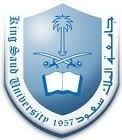 التطبيق والمثال في مواد العلوم الشرعيةمثال:.. الدرس :اهتمام النبي صلى الله عليه وسلم بالنظافة الصف : الرابع ابتدائي - الفصل الأول الهدف : أن يتعرف الطلاب على اهتمام النبي صلى الله عليه و سلم بالنظافة قبل انتهاء الحصة الدراسية يقوم المعلم بتزويد الطلاب بقصاصات ورق صغيرة- بطاقات المغادرة -  مزودة بكلمات مفتاحية مرتبطة بالدرس ، و يطلب منهم كتابة ما تعلموه في هذه البطاقات ، هذه البطاقات تعتبر تذكرة الخروج من الفصل .اسم الطالب:      مرادي الشكرهـمالمواد مدى ملاءمتهامدى ملاءمتهامدى ملاءمتهاالملاحظةمالمواد ملائمغيرملائمغيرملائمالملاحظة1التلاوة2الحفظ3التفسير 4التوحيد5الحديث6الفقه7السيرة